Garrett College & West Virginia University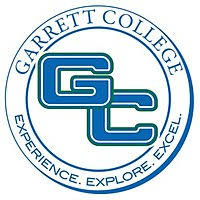 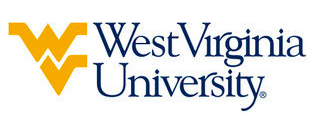 Associate of Arts – General Studies leading to Bachelor of Science in Wildlife & Fisheries Resources (WVU-BS)Suggested Plan of Study Students who have questions regarding this articulation agreement or the transferability of coursework may contact the WVU Office of the University Registrar. All other questions should be directed to the WVU Office of Admissions.      Students transferring to West Virginia University with an Associate of Arts or Associate of Science degree will have satisfied the General Education Foundation requirements at WVU.The above transfer articulation of credit between West Virginia University and Garrett College, is approved by the Dean, or the Dean’s designee, and effective the date of the signature.  ____________________________________      	     ____________________________________          	_______________	       Print Name	 		           Signature		  	        DateJ. Todd Petty Ph.D. Associate Dean for WVU’s Davis College of Agriculture and Natural ResourcesGarrett CollegeHoursWVU EquivalentsHoursYear One, 1st SemesterYear One, 1st SemesterYear One, 1st SemesterYear One, 1st SemesterFYE 1011ORIN 1TC1ENG 1013ENGL 1013MAT 2103STAT 2113GER Social & Behavioral Science 3GER Social & Behavioral Science3GER Humanities Course3GER Humanities Course3Elective3Elective3TOTAL1616Year One, 2nd SemesterYear One, 2nd SemesterYear One, 2nd SemesterYear One, 2nd SemesterCHE 1014CHEM 115 & 115L4GER Literature Course3GER Literature Course3BIO 1014BIOL 115 & 1164ENG 1043ENGL 1023TOTAL1414Year Two, 1st SemesterYear Two, 1st SemesterYear Two, 1st SemesterYear Two, 1st SemesterECN 2023ECON 2013SPC 1013CSAD 2703CIS 1053CS 1TC3BIOL 1203FOR 2053BIOL 1024BIOL 117 & 1183TOTAL1616Year Two, 2nd SemesterYear Two, 2nd SemesterYear Two, 2nd SemesterYear Two, 2nd SemesterBIO 2104PLSC 2064MAT 1053MATH 1243Elective7Elective7TOTAL1414WEST VIRGINIA UNIVERSITYWEST VIRGINIA UNIVERSITYWEST VIRGINIA UNIVERSITYWEST VIRGINIA UNIVERSITYYear Three, 1st SemesterYear Three, 1st SemesterYear Three, 2nd SemesterYear Three, 2nd SemesterWMAN 1003WMAN 2343WMAN 1753WMAN 3134WMAN 2243WMAN 3303Area of Emphasis Courses6Area of Emphasis Courses6TOTAL15TOTAL15Year Four, 1st SemesterYear Four, 1st SemesterYear Four, 2nd SemesterYear Four, 2nd SemesterWMAN 3003WMAN 4464WMAN 4213WMAN 4504WMAN 4911BIOL 433 / WMAN 425 / 4263Policy & Admin Course3Area of Emphasis Course3Area of Emphasis Course3TOTAL13TOTAL14Year Five, 1st SemesterYear Five, 1st SemesterWMAN 4453RESM 4403RESM 4412Area of Emphasis Courses6TOTAL14